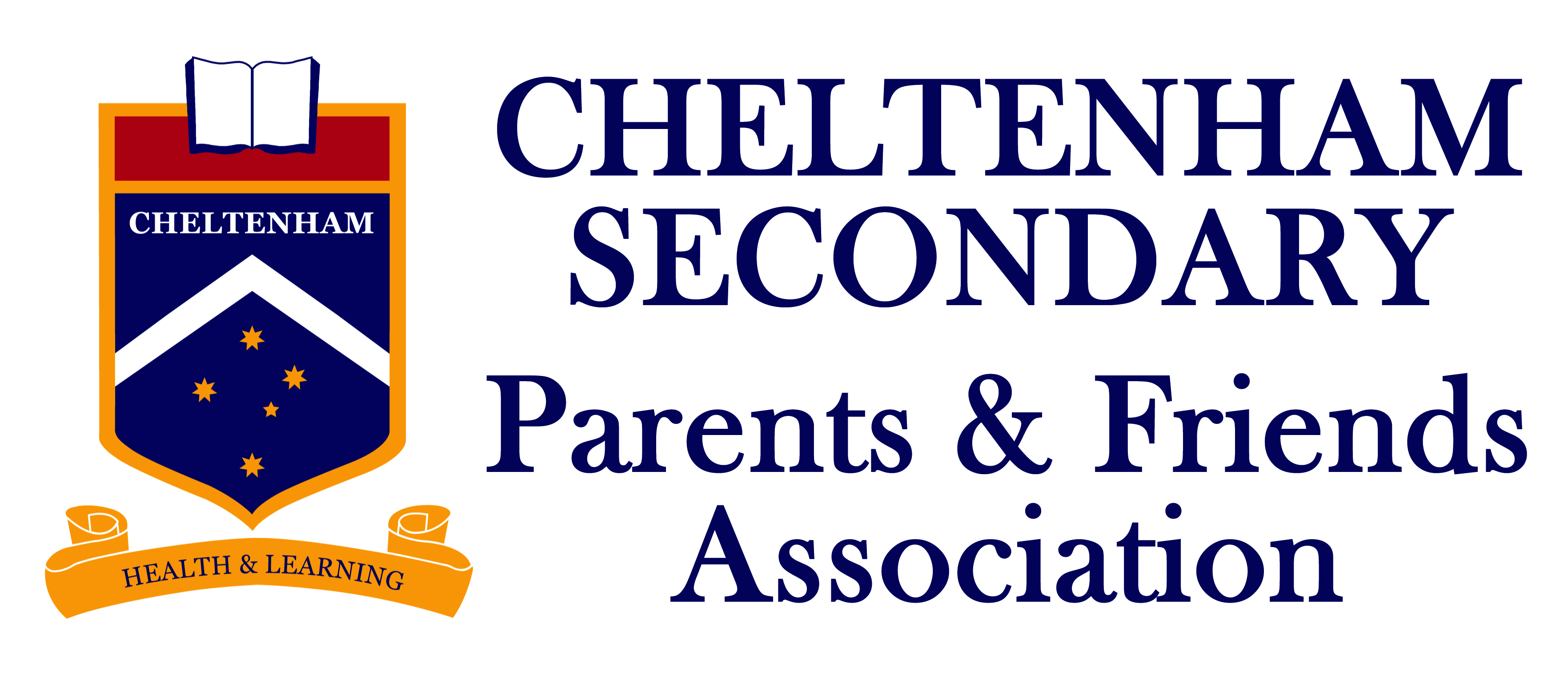 Be an active member of our School Community, in a fun, friendly way - JOIN US!Dear Friends, (parents, teachers, grandparents, special friends, the local community, and others), we would love you to join us! We are a passionate group of volunteers committed to working and contributing to the betterment of all aspects of Cheltenham Secondary College school life through organising of social events, information events, fundraising activities, and much more – including addressing your issues/concerns via our parent-school liaison role.You can be involved as much or as little as you like, contributing with your enthusiasm, time, talents, skills, connections, thoughts or ideas etc – either by:Becoming a Dedicated PFA Committee Member, (This has a $3 joining fee –which will be put towards the improvement of or school)Which includes attending meetings and helping organise events etc, or Joining our Mailing List, and participate in activities that interest you, such as!Information Nights (eg Educational Guest Speakers etc)Movie NightsRotary/CSCFA activitiesSRC/CSC liaisonWine & Cheese Nights“Welfare Activities”Sausage Sizzles	Working BeesTrivia NightsEaster RafflesChristmas RafflesOpen NightsSchool DiscoSeeking Donations from BusinessesOther? Ideas? _______________________________________________________If you would like to be included in our activities, please provide:Your Name : __________________________________________________________Your Phone Number: _______________________________________________________Your Email Address : _________________________________________________________Return this Form to the College, or email us @: pfa@cheltsec.vic.edu.au